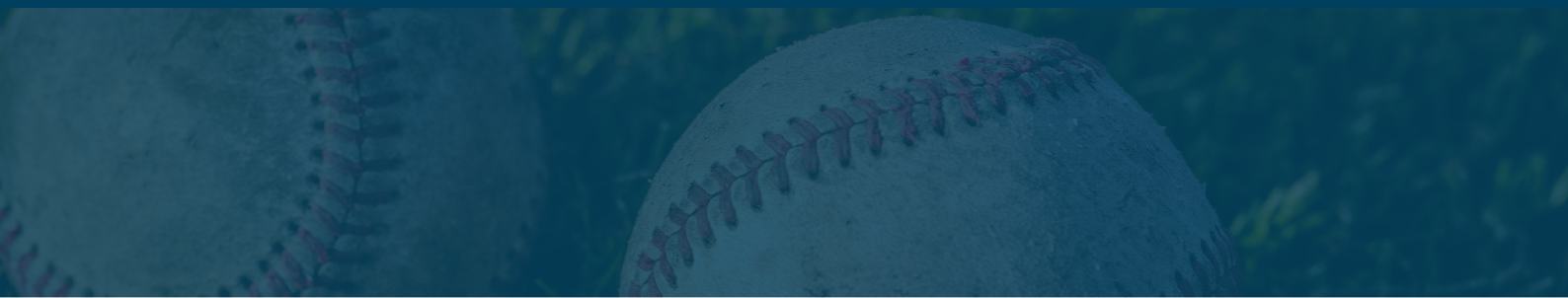 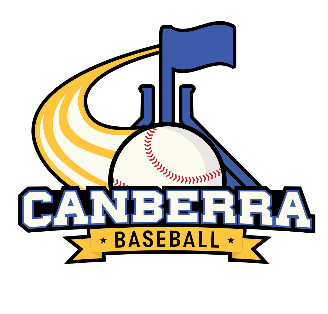 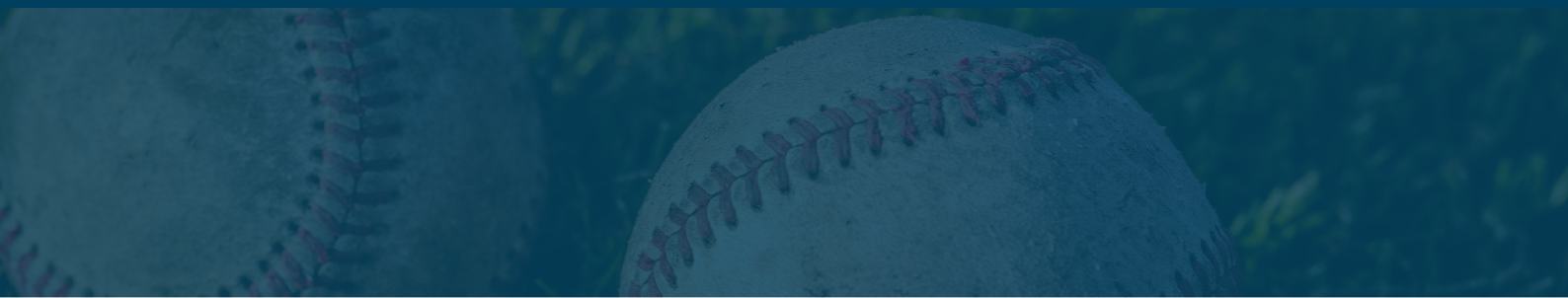 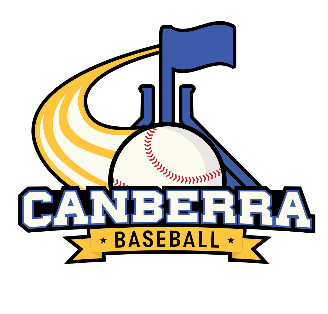 .COVID-19 Media Release Sunday 30/08/2020Baseball Canberra is writing to advise or members of the current COVID-19 updates and provide advice from ACT Health and ACT Sport and Recreation.  Baseball Canberra met with ACT Health and ACT Sport and Recreation on Wednesday 26th August in regards to ACT players traveling interstate for match play competition. The advice provided to the Peak Bodies of ACT sport’s is as follows.As ACT is currently COVID free, we advise that all peak bodies should not allow any athletes to commence any form of training or competition if they have travelled interstate anywhere in Sydney. Athletes returning from all hotspots including Sydney, must quarantine for 14 days prior to returning to training and play. Athletes travelling from regional NSW including Wollongong are excluded from these guidelines provided that they have not visited a hotspot in the past 14 days. Please note it is a requirement that any athlete with cold and flu like symptoms stay at home.Baseball Canberra GM Josh Matavesi - “Obviously it is a tough time for everyone due to COVID. I completely understand the frustration from our members with the decision we have to make. We have over 800 members and Baseball Canberra has a duty of care to all members. We do not want to put anyone at risk especially with our season just around the corner. We have made the decision to follow other Peak Bodies, together with the advice from ACT Health and ACT Sport and Recreation to put a restriction on athletes playing in Sydney or in any identified hotspot areas, and not allow them to participate in any Baseball Canberra Activities until quarantine has been completed.”The COVID situation can change daily, Baseball Canberra will ensure to have all updates out once a decision has been made. Please stay up to date with all current health advise from the ACT Government. Information can be found at: https://www.covid19.act.gov.auEmilie HallCommunications CoordinatorBaseball Canberra